Ремонт участка автомобильной дороги в деревне Черноваткино от д.3 до д.9До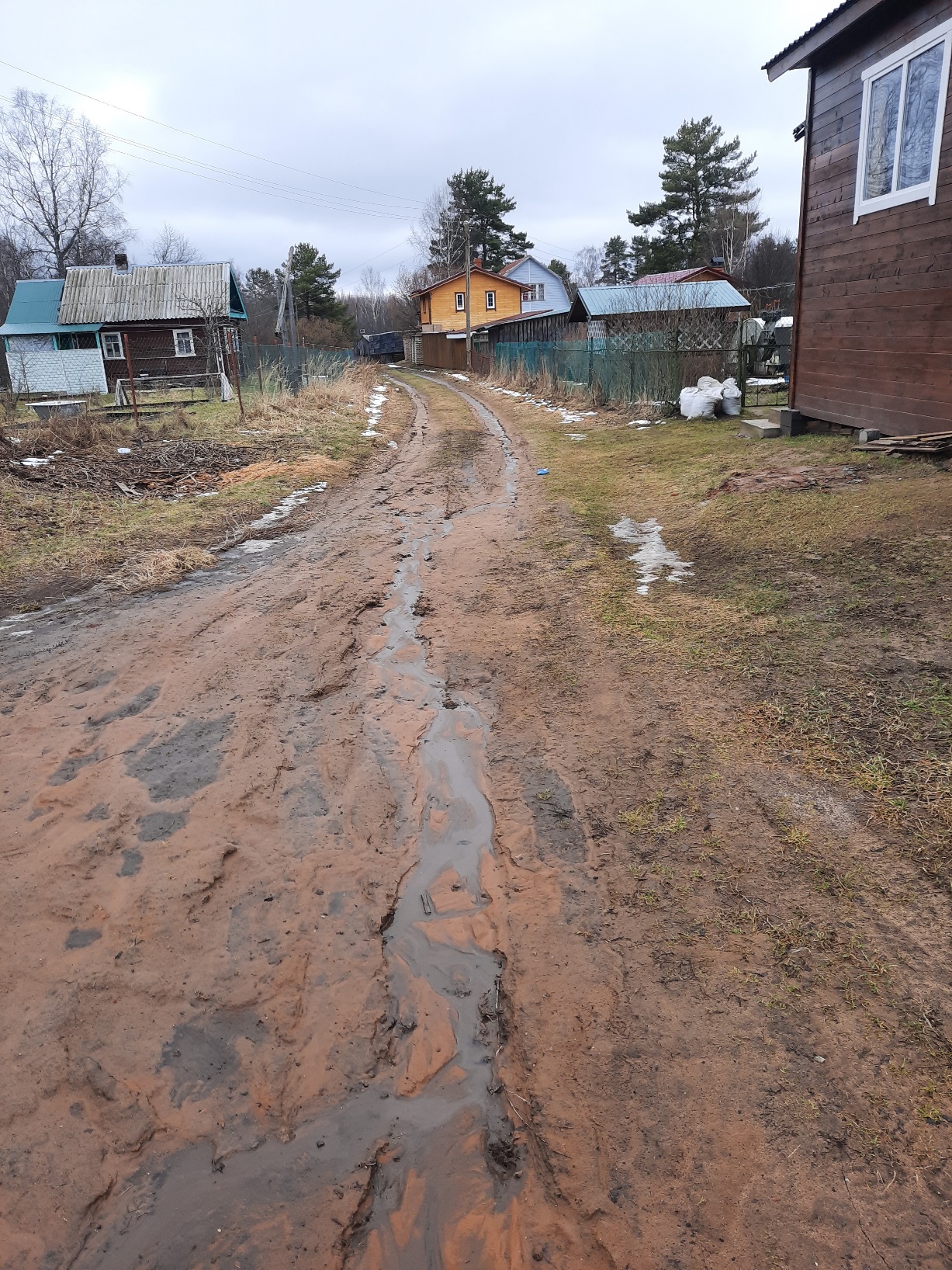 Ремонт участка автомобильной дороги в деревне Черноваткино от д.3 до д.9После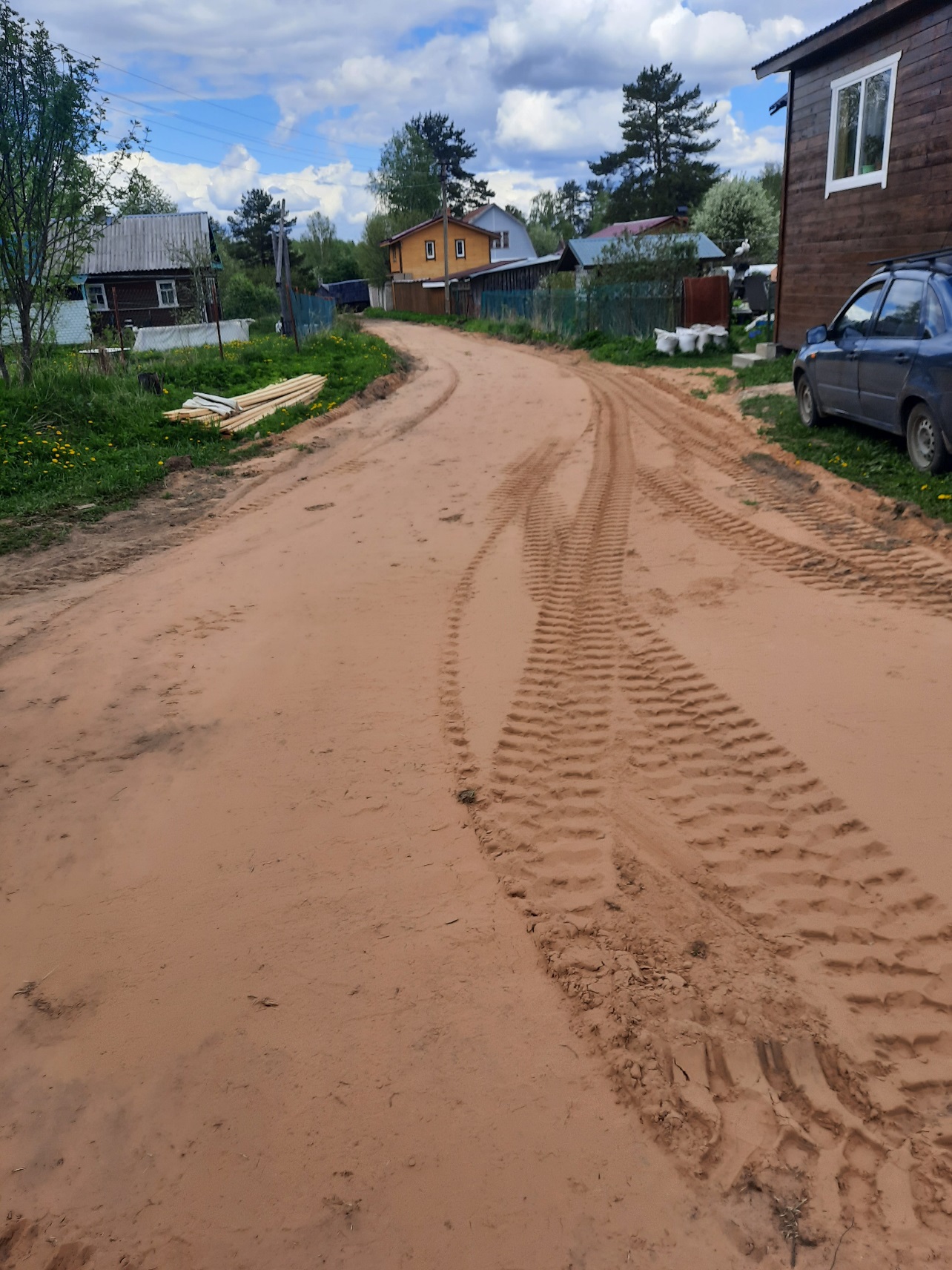 